13.04.2020г. Тема: « Простое предложение».ХОД УРОКА 1.Организационный моментНачинаем наш урок русского языка.Учитель: Здравствуйте, ребята! Откройте тетради и запишите сегодняшнее число и классная работа.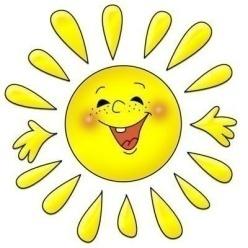   2.Актуализация знанийУчитель: Сегодня, ребята, мы продолжаем изучать тему «Предложение».Ответим на вопросы: Какие бывают предложения по цели высказывания?  (Повествовательные, вопросительные, восклицательные). Какие знаки ставятся в конце предложения? Из чего состоит простое предложение?  (это подлежащее и сказуемое).Как подчеркивается подлежащее, сказуемое?Пальчиковая гимнастика Игра-упражнение «Пальчики здороваются». Локти стоят на столе. Каждым пальцем правой руки касаемся большого пальца левой руки, и наоборот.
           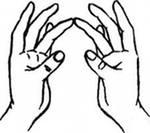 4.Знакомство с материалом.Солнце светит. Дождь прошёл. Птицы улетают. Квакают лягушки. Наступила весна.Это предложения? Почему?Сколько здесь слов?Запишите и подчеркните главные члены  предложения.5. Домашнее задание.Скоро веснаЯрче светит солнышко. Потемнели в полях дороги. Посинел на реке лед, Прилетели белоносые грачи.  Скоро оденется лес листвою. Зацветет на опушке черемуха.   Составить простые предложения. Подчеркните  подлежащее и сказуемое.Образец: Светит солнышко.Чтение.Текст Апрель. В. Бианки, стр.162-163, читать и отвечать на вопросы.14.04.2020г.Тема  «Простое предложение с однородными членами»ХОД УРОКА 1.Организационный моментНачинаем наш урок русского языка.Учитель: Здравствуйте, ребята! Откройте тетради и запишите сегодняшнее число.Словарная работа.Собери слова из слогов: мор, ка, ковь, ре, пус, та. ка, дис, о, рец, гу.11.Знакомство с новым материалом.Однородные члены - это члены предложения, которые отвечают на один и тот же вопрос и относятся к одному и тому же слову. Однородными могут быть и главные и второстепенные члены предложения. 
В речи произносятся с интонацией перечисления, на письме отделяются запятыми. 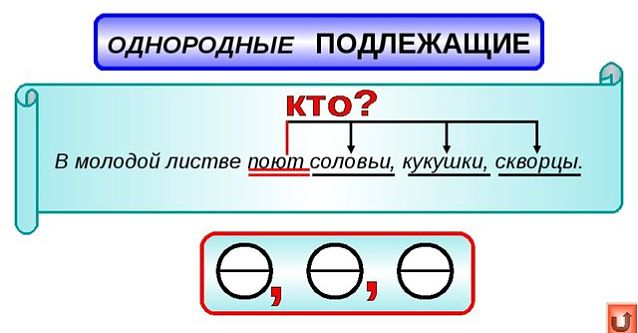 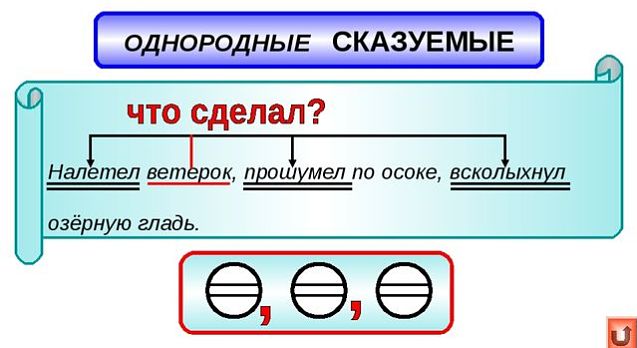 Физминутка.Упражнение в постановке запятых в предложениях с однородными членами . 
Запишите эти предложения в тетрадях. Найдите однородные члены и поставьте запятые. Какими членами предложения являются однородные члены? 
Уже улетели на юг ласточки, скворцы, грачи, журавли.  0,0,0.0.
Хозяйка жарит варит тушит и печет. 
В свободное время я читаю газеты и журналы. 111.Закрепление материала по теме -Какой делаем вывод? Однородные члены предложения могут быть как главные, так и второстепенные. Домашнее задание. Расставить запятые, составить схему к каждому предложению.1.Наступила холодная вьюжная морозная зима. 0,0.0.2.Папа мама бабушка дедушка и младший брат - вот вся моя семья. 3.Красные лиловые желтые и синие цветки покрывали всю полянку4.Олег умел рисовать играть на гитаре чинить радио и собирать мебель. Чтение. Стальное колечко. (Сказка) К. Паустовский, стр.163 – 165, 1ч. читать и отвечать на вопросы.15.04.2020г.   Тема « Главные и второстепенные члены предложения в качестве однородных»ХОД УРОКА 1.Организационный моментНачинаем наш урок русского языка.Учитель: Здравствуйте, ребята! Откройте тетради и запишите сегодняшнее число.Словарная работа. Вставьте в слова пропущенную гласную А. Запишите эти слова.Бгж, звтрк, крндш, клсс, мгзин, пссжир, рсскз, трмвй.2.Определение темы урока.-Прочтите стихотворение и подумайте, какая тема нашего урока?Хозяйка однажды с базара пришла,Хозяйка с базара домой принеслаКартошку, капусту, морковку, горох,Петрушку и свеклу. Ох!..- Есть ли здесь слова, которые мы  произносим с интонацией перечисления?- Как называются члены предложения, которые произносим с интонацией перечисления? (однородные члены предложения)- Однородными членами предложения могут быть и главные и второстепенные члены предложения. И цель нашего сегодняшнего урока научиться определять однородные главные и второстепенные члены предложения и выделять их в предложении.Физкульт минутка.3.Работа над новой темой.- Прочитайте предложения.Оживают поля, леса, луга. 0,0,0. Однородные главные члены предложения.Солнце осветило поля, леса, луга. Однородные второстепенные члены предложения.Разберите предложения по членам. Начертите схему предложения.4. Итог.- Что нового узнали об однородных членах предложения?- С каким новым знанием вы уходите с урока?- Что знали до этого урока? Что знаете теперь?5. Домашнее задание.- Списать. Найти однородные члены. Подчеркнуть. Как они связаны? - В октябре берёзы и орешник стали золотыми.- Опавшая листва кружится ложится на землю.- Листья осины не желтеют, а краснеют.- Снег покрыл луга поля леса.Чтение. Стальное колечко. (Сказка) К. Паустовский, стр.165 – 167, 2ч. читать и отвечать на вопросы.16.04.2020г.   Тема «Связь однородных членов в предложении одиночным союзом И»ХОД УРОКА 1.Организационный моментНачинаем наш урок русского языка.Учитель: Здравствуйте, ребята! Откройте тетради и запишите сегодняшнее число.2.Повторение.- Какие члены предложения называются однородными? (Относятся к одному и тому же слову в предложении и отвечают на  один и тот же вопрос)- Чем могут соединяться однородные члены предложения?-Как разделяются при письме и в речи однородные члены предложения?-Вы должны расставить, где необходимо, пропущенные знаки препинания и подобрать к каждому предложению подходящую схему:1.Ветер на море гуляет и кораблик подгоняет. О и О.2.Избушка там на курьих ножках стоит без окон, без дверей. О,О.О и О.     О,О. Запишите предложения.3.Минутка отдыха.Чтоб глаза твои зорче были,Чтоб в очках тебе не ходить,Эти легкие движенияПредлагаю повторить.Вдаль посмотрим и под ноги,Вправо, влево побыстрей.Удивимся - что такое?И закроем их скорей.А теперь по кругу быстро,Словно стрелочка часов,Проведем глазами дружноНу а дальше – БУДЬ ЗДОРОВ4.Работа над новой темой.-Прочитайте отрывок из сказки А.С. Пушкина и скажите как называется сказка: ( «Сказка о мертвой царевне и о семи богатырях»)И царица хохотать, и плечами пожимать, и подмигивать глазами, и прищёлкивать перстами, и вертеться подбочась, гордо в зеркальце глядясь.- Найдите однородные члены предложения в этом отрывке, выделите их.-Каким союзом соединяются однородные члены?Составьте схему этого предложения.                и 0,и0,и0, и0, и0.-Какой вывод можно сделать о постановке знаков  препинания  в  предложениях  с однородными членами, соединёнными повторяющимся  союзом и? (Если же эти союзы повторяются (их два и больше), между однородными членами ставится запятая).Домашнее задание.  Списать. Найти однородные члены. Подчеркнуть. Составьте схему каждого предложения.НАШ ЛЕС.В нашем лесу растут сосна ель береза осина дуб ольха. В лесу мы собираем и землянику и ежевику. В лесу растут рыжики маслята подберезовики опята. В лесу живут и волки и лисицы и зайцы и белки.Чтение. Стальное колечко. (Сказка) К. Паустовский, стр.167 – 170, 3ч. читать и отвечать на вопросы.21.04.2020г.Тема «Связь однородных членов в предложении с помощью союзов А, НО»ХОД УРОКА 1.Организационный моментНачинаем наш урок русского языка.Учитель: Здравствуйте, ребята! Откройте тетради и запишите сегодняшнее число.Повторение. Допиши окончания имён прилагательных.Горяч__ сердце, горяч__ время, горяч__ лучи.Осенн__ ненастье, осенн__ сумерки, осенн__ утро.2.Определение темы урока.Сегодня тема нашего урока Связь однородных членов в предложении с помощью союзов А, НОПрочтите и запишите предложение.Судят не по словам, а по делам. В этом предложении есть однородные члены предложения? Назовите.С помощью чего соединены однородные члены предложения? С помощью союза АЗапомните, перед союзом а всегда ставится запятая.Составьте модель этого предложения.О,а ОПрочтите и запишите предложение. Зимой солнце светит, но не греет.В этом предложении есть однородные члены предложения? Назовите.С помощью чего соединены однородные члены предложения? С помощью союза НО.Запомните, перед союзом но всегда ставится запятая.Составьте модель этого предложения.О,но ОЗапишите предложение, правильно расставляя знаки препинания.Ваня получил не плохую а хорошую оценку. Пес ворчал но не двигался.Выделите однородные члены предложения, составьте схему к предложениям.Домашнее задание.  Списать. Найти однородные члены. Подчеркнуть. Упр.387, стр.230.Чтение. Злодейка. По В.Астафьеву стр. 170-173. Читать выразительно, отвечать на вопросы.22.04.2020г.Тема: Знаки препинания в предложениях с однородными членами.Ход урока1.Организационный моментНачинаем наш урок русского языка.Учитель: Здравствуйте, ребята! Откройте тетради и запишите сегодняшнее число.2. Словарный диктантВставь пропущенную букву.Ч…ловек, ш…фер, к…лендарь, в…кзал, х…зяин, па…сажир.3. Актуализация опорных знаний.Над какой темой мы работаем на последних уроках? (Однородные члены предложения)Какую цель мы себе должны поставить на урок? (повторить и закрепить знания об однородных членах предложения)Что такое однородные члены предложения?Какие члены предложения могут быть однородными? (подлежащее, сказуемое и второстепенные члены предложения)С какой интонацией мы произносим предложения с однородными членами? (перечисления). Отвечаем устно.Работа над закреплениемВставить в предложения пропущенные союзы, расставить знаки пунктуации, подчеркнуть однородные члены предложения.1. Ребята слышали стук, … дверь открыть побоялись. (но)2. Терпенье … труд – все перетрут. (и)3. Мы хотели пойти на речку, … раздумали. (но)4. Ночью ветер злится … стучит в окно. (и)5. Забота не ревёт, … спать не даёт. (но)Домашнее задание. Списать предложение. Найти однородные члены предложения. Расставить знаки препинания. Начертить схемы.1) В октябре берёзы и орешник стали золотыми.2) Опавшая листва кружится ложится на землю.3) Листья осины не желтеют а краснеют.4) День выдался ясный но холодный.Чтение. Рассказы про зверей. По Е.Барониной стр.174-175. Читать выразительно, отвечать на вопросы.23.04.2020г.Тема: Знаки препинания в предложениях с однородными членами. Практические упражнения.Ход урока1.Организационный моментНачинаем наш урок русского языка.Учитель: Здравствуйте, ребята! Откройте тетради и запишите сегодняшнее число.2. Сегодня на уроке мы занимаемся практическими упражнениями. Повторим пройденный материал.Списать предложение, расставить знаки препинания, подчеркнуть однородные члены. Составить схемы к предложениям.

На лугу росли красные жёлтые синие цветы.
Трудно представить землю без деревьев цветов трав.
С детства мы любим осинки берёзовые рощи сосновые боры.
Дружба крепка не лестью а правдой и честью.Расставь знаки препинания.Красиво тихо было в лесу в этот ранний час. По обе стороны дороги бушуют и зеленые и желтые и красные и багряные краски осени. Молодые осинки и стройные березки спускаются по косогору. Остро пахнет сырой землей прелыми листьями. В лесу растут рыжики и маслята подберезовики и грузди опята и волнушки.3. Домашнее задание. 4.Чтение. Рассказы про зверей. По Е.Барониной стр.176-178. Читать выразительно, отвечать на вопросы.